MEMBERS:  Burnie Lenau (Chair), Mike Lien, Tim Linder, Mike Newell, Abel Pereira, Andrew Powne, Carl Stein, Ryan Shanesy, Stephen Stwora-Hail, Aaron Sussman, Dave Sikich, Mike Smith, Tom Towne GUESTS: 	Greg Hribar, Rita Gallardo Good, William Shunk, Javed, VJ Chue, Glenda Corcoran, Representative from SACOG, Representatives from District 6 Office.	STAFF:          Steve Blanton, Dawn CarlsonJoin Zoom Meetinghttps://us06web.zoom.us/j/81688438232?pwd=T3NaOWx6Q0wxb1lBU0JneTlydnZqUT09Meeting ID: 816 8843 8232Passcode: 209992One tap mobile+16699006833 ____________________________________Agenda___________________________________Call to OrderApprove minutes of October 5, 2021; November 2, 2021; November 16, 2021; and January 11, 2022*Public CommentTransportation update ~ (45 minutes)14th Avenue extension update Project Planning and Design Review updates (45 minutes) SCI Discussion / Music Venue UpdateElectrification Ordinance updateConsider 4400 Florin Perkins Rd.Other updates (15 minutes) Crime and Code Update ~ CarlsonCannabis UpdateClosed Session*Notates motion for approval required.Next Meeting: April 5, 2022, 8:30-10:30 am.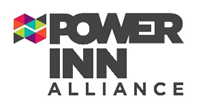 